Bu formdaki bilgilerin tam ve doğru olduğunu, zamanla değişecek bilgilerimi en geç on gün içerisinde yazılı olarak bildireceğimi, gerçek dışı beyanımla işe alınmam halinde bu durumun anlaşılmasıyla herhangi bir ihbar ve tazminata gerek olmadan işime son verileceğini ve bundan dolayı herhangi bir talep ve iddiada bulunmayacağımı ve bu nedenle işverenin uğrayacağı zarar ve ziyanı tazmin edeceğimi kabul ve beyan ederim. 	 Adı Soyadı : ………………………………….İmza : …………………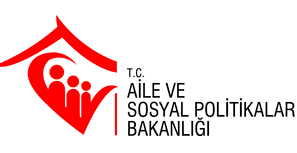 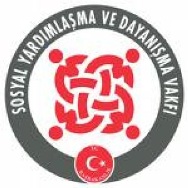 VAN SOSYAL YARDIMLAŞMA VE DAYANIŞMA VAKFI İŞ BAŞVURU FORMUVAN SOSYAL YARDIMLAŞMA VE DAYANIŞMA VAKFI İŞ BAŞVURU FORMUVAN SOSYAL YARDIMLAŞMA VE DAYANIŞMA VAKFI İŞ BAŞVURU FORMUVAN SOSYAL YARDIMLAŞMA VE DAYANIŞMA VAKFI İŞ BAŞVURU FORMUVAN SOSYAL YARDIMLAŞMA VE DAYANIŞMA VAKFI İŞ BAŞVURU FORMUVAN SOSYAL YARDIMLAŞMA VE DAYANIŞMA VAKFI İŞ BAŞVURU FORMUVAN SOSYAL YARDIMLAŞMA VE DAYANIŞMA VAKFI İŞ BAŞVURU FORMUVAN SOSYAL YARDIMLAŞMA VE DAYANIŞMA VAKFI İŞ BAŞVURU FORMUVAN SOSYAL YARDIMLAŞMA VE DAYANIŞMA VAKFI İŞ BAŞVURU FORMUVAN SOSYAL YARDIMLAŞMA VE DAYANIŞMA VAKFI İŞ BAŞVURU FORMUKİŞİSEL BİLGİLERKİŞİSEL BİLGİLERKİŞİSEL BİLGİLERKİŞİSEL BİLGİLERKİŞİSEL BİLGİLERAdıAdı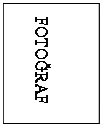 SoyadıSoyadıTC Kimlik NOTC Kimlik NOTalep Edilen ÜnvanTalep Edilen ÜnvanMedeni DurumuMedeni DurumuEvli ( ) Bekâr ( )Evli ( ) Bekâr ( )CinsiyetiCinsiyetiBay ( ) Bayan ( )Bay ( ) Bayan ( )Doğum Yeri / TarihiDoğum Yeri / TarihiSürekli Kullanılan İlaç,Sürekli Kullanılan İlaç,Protez vb.Protez vb.İLETİŞİM BİLGİLERİİLETİŞİM BİLGİLERİİLETİŞİM BİLGİLERİİLETİŞİM BİLGİLERİİLETİŞİM BİLGİLERİİkametgâh Adresiİkametgâh AdresiTelefonTelefonEvEvEvTelefonTelefonCepCepCepE-PostaE-PostaAİLE BİLGİLERİAİLE BİLGİLERİAİLE BİLGİLERİAİLE BİLGİLERİAİLE BİLGİLERİBakmakla Yükümlü Olduğu KişilerBakmakla Yükümlü Olduğu KişilerAdı-SoyadıTC NOTC NOEşEşAnneAnneBabaBabaKardeşlerKardeşler1:1:2:2:3:3:4:4:5:5:6:6:7:7:8:8:9:9:10:10:ÖĞRENİM DURUMUÖĞRENİM DURUMUÖĞRENİM DURUMUÖĞRENİM DURUMUÖĞRENİM DURUMUOkul AdıLisansLisans ÜstüSertifikalarBilgisayarı Kullanma DüzeyiOrta İyi Çok İyiOrta İyi Çok İyiOrta İyi Çok İyiOrta İyi Çok İyiİş DeneyimiSINAV BİLGİLERİSINAV BİLGİLERİSINAV BİLGİLERİSINAV BİLGİLERİSINAV BİLGİLERİKPSS DÖNEMİKPSS DÖNEMİKPSS PUANIKPSS PUANI